Детская городская больница г. Нижний Тагил  сообщает о работе  круглосуточного телефона экстренной психологической службы  для детей и подростковСложные отношения с близкими, любимыми людьми? Проблемы на работе, в учебе? Стресс? Депрессия?8 800 300 11 00  и   8 800 300 83 83 (для детей и подростков) - бесплатные круглосуточные телефоны экстренной психологической помощи:- доступно и бесплатно для абонентов Свердловской области,- круглосуточно - опытные психологи готовы оказать вам психологическую помощь, поддержку 24 часа в сутки, в выходные и праздничные дни,- профессионально - телефон создан Министерством здравоохранения Свердловской области,- конфиденциально.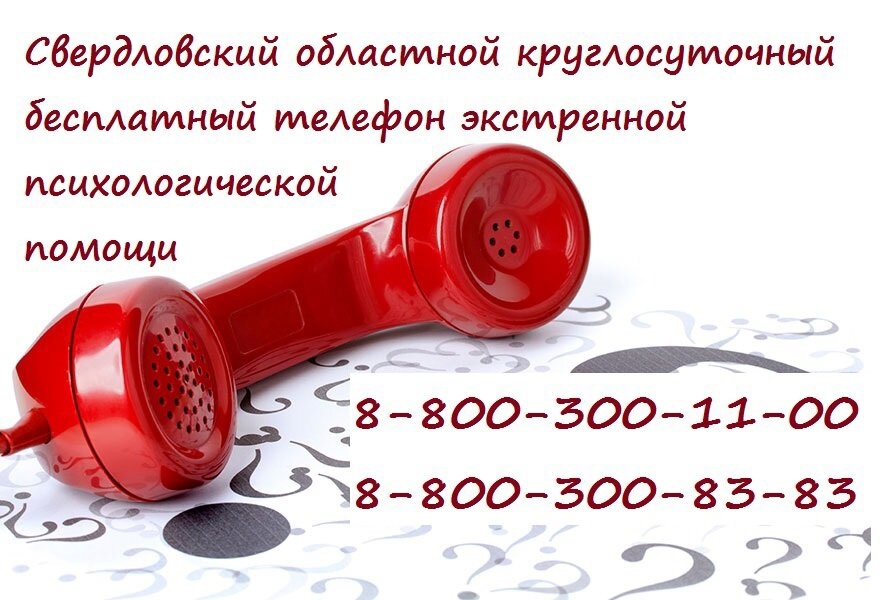 